ASSESSMENT MARKING SCHEME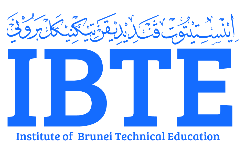 SCHOOL OF BUSINESSIBTE BUSINESS CAMPUS & IBTE SULTAN BOLKIAH CAMPUSASSESSMENT NO. __FOR MARKER USE ONLYFOR MARKER USE ONLYFOR MARKER USE ONLYFOR MARKER USE ONLYSCHOOL OF BUSINESSIBTE BUSINESS CAMPUS & IBTE SULTAN BOLKIAH CAMPUSASSESSMENT NO. __STUDENT NO.STUDENT NO.STUDENT NO.Module Title       Fundamental Business Study Fundamental Business Study Fundamental Business Study Fundamental Business Study Fundamental Business Study Student Name   SC NumberSC NumberGroup Code     BUS04/N/BNA/01Submission DateSubmission DateAssessor NameMunif AhmadMunif AhmadMunif AhmadMunif AhmadMunif AhmadMaximum Mark104Passing Marks525252DurationStudent Instructions:This is an individual assignmentStudents have to provide front cover that contains the following information:IBTE Logo and Campus nameNameGroup Code and courseModule Title Assignment 2The following guidelines should be used for the presentation slide:Use Microsoft Power Point or Prezi and MS Word.Use consistent layout, background and colour formats from page to pageUse font(s) is/are readableUse font(s) is/are consistentAnswers must be presented according to several sections (stated in this paper)Free from the use of correction fluid and strikethroughCorrect page numberingSubmit the hardcopy of this assignment (using a folder)The duration of the assignment is TEN days.You may consult your instructor whenever neededLearning OutcomesDescribe corporate social responsibility Assignment Details:Students are work in groups“THE IN-KIND BOX “Corporate social responsibility (CSR) refers to business practices involving initiatives that benefit society. A business's CSR can encompass a wide variety of tactics, from giving away a portion of a company's proceeds to charity, to implementing "greener" business operations.There are a few broad categories of social responsibility that many of today's businesses are practicing:Environmental efforts: One primary focus of corporate social responsibility is the environment. Businesses regardless of size have a large carbon footprint. Any steps they can take to reduce those footprints are considered both good for the company and society as a whole.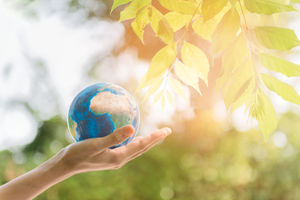 Philanthropy: Businesses also practice social responsibility by donating to national and local charities. Businesses have a lot of resources that can benefit charities and local community programs.Ethical labor practices: By treating employees fairly and ethically, companies can also demonstrate their corporate social responsibility. This is especially true of businesses that operate in international locations with labor laws that differ from those in the United States.Volunteering: Attending volunteer events says a lot about a company's sincerity. By doing good deeds without expecting anything in return, companies are able to express their concern for specific issues and support for certain organizations.Social Responsibility” This is not a new term in Brunei Darussalam, it is important to a business because it demonstrates to both consumers and the media that the company takes an interest in wider social issues that have no direct impact on profit issues. These issues may be local, national and (for Multinationals organization) global, but a concern for the health and wellness of others that does not involve sales can be seen as commendable if done well.For this reason, evidence of a healthy social responsibility policy can impact buying decisions where customers seek to make an ethical purchase. This, in turn, can lead to greater profits for a business. However, building a highly regarded and trustworthy reputation is more valuable in this instance, and observers appreciate that social responsibility initiatives take time to establish and manage. In Brunei, there are several Commercial and educational organizations committed and involved in numerous Social Responsibilities projects.Sultan Bolkiah Campus management decided to organized Social Responsibility event, with following SR aim and objective.AimTo develop a regular charity program or an event which support and improve the wellbeing of children/people living in surrounding areaObjective:To support our local community through Sultan Bolkiah Campus volunteering initiatives and to encourage all students and staff to develop a volunteering program within our SBC community.Social Responsibility Event“The IN-KIND Box” EventOutline of Event:Develop to meet the above aim and objective, a small scale charity event focusing on less-privilege families in village.You are working in small groups to achieve the SBC SR mission. You will be an active member of group of 5 to 6 students. As a group you will be creating an In-kind box in which you will fill up with necessity items such as groceries, household products, baby products, school necessities (See list below)As a group you then will identify those families that require the in-kind box by meeting up with the ketua kampong in the area you chooseTask 1 – Group Formation and MOMDevelop a group consisting of 6 students.Discuss and describe the importance SR in the meeting Assigned and describe individual responsibility and duties. Develop an organisational structure.You may also give your group a unique Positive name.Conduct meeting and write down minutes of the meeting.Task 2 – In-Kind BoxThe group need to find a box (e.g. Sehat Water 600ml Empty box).  The box needs to be wrapped and decorated.Materials used need to be recycled.The group needs to add a personal touch to the design of the box.Task 3 – The Items to donateAs a group you are required to fill up the In-kind box with Donated items from the group members as well as to extend a hand to others (Friends, family members, Instructors or public) to kindly donated goodies to be distributed to those in need. The Total worth of the items in the box must not exceed more than $20 per box.Fill the In-Kind Box with the items.Add a special message in the box for the families.Suggested List of items:Food items (Tins and Packet food).Cleaning Products.School supplies (Stationeries, Books, Bags, Water bottles)Baby products (Used clothing, toys, diapers etc.)Nb: Any used items that are donated must be in good conditionTask 4: Identify the FamiliesNeed to decide as a group which area in the Belait district they want to concentrate around.Coordinate (meeting) with the Ketua Kampong (Name-list of those deserving familiesTo deliver your box deserving family/ies. All members present during the handing over of the in kind boxThe leader to say a few words before handing the box over.5- 10 pictures/Video  takenTask 5: PowerPoint Slides (Individual Presentation)What the SR activity about? (4 points)Why is Social Responsibility Important? (4 Points)What did you learn from this SR activity Give 4 positive outcomes of this SR activity Task 6:  Video Documentation (Group)A Video that was recorded during the entire SR activity ( Planning process, box decoration , Meeting with Ketua Kampong and the Delivery of the Box to the families) (15 to 20 minutes)Saved on a CDPerformance Standard:Using scenario based learning, describe corporate social responsibility TASKSEnabling ObjectivesMaximum Possible MarksTASK 1.1  (Preparation stage: Meeting)Performed assigned tasksDevelop groupsAssign Responsibility and task.Create Organization chart.Discuss and describe the importance SR in the meetingName of the SR EventDescribe the responsibilities of businesses 8Task 1.6 (Minutes of Meeting)The nature of meetingDateTimeLocationList of attendingApologiesThe plan of actionWhat was decidedAction takenAny Other businessTime meeting endedDescribe the responsibilities of businesses 8TASK 2 (in kind box development)The BoxBox must be (insert size)Box has been wrapped. Box is decorated. Personal touch been added by group to box.Recycled materials have been usedDescribe the responsibilities of businesses 8TASK 3  (Items to Donate)Gather donated items.Items are in good conditionFill the items in the Box.Special Note added to the boxDescribe the responsibilities of businesses 8Task 4: Identify the Families processAs a group:Scope of area in Belait district to concentrate around identified. (e.g Pandan 1, Kg Baru Seria)Contact Ketua.Meeting with Ketua KampongIdentified a list of deserving familiesDescribe the responsibilities of businesses 8.      Delivery of In kind Box Group have contacted the families. (the day and time it will be delivered)All members present during the handing over of the in kind boxThe leader to say a few words before handing the box over.5- 10 pictures takenDescribe the responsibilities of businesses 8TASK 5 PowerPoint Slides  (individual Presentation)Slides should be containing the following information:What the SR activity was about(4 points needed)Describe the responsibilities of businesses 8Why SR activity is important? (4 Points)Describe the responsibilities of businesses 8What did you learn from this SR activity? (4 points)Describe the responsibilities of businesses 8Give 4 positive outcome of this SR activity (4 Points)Describe the responsibilities of businesses 8Task 6: Video Documentation (Group)Video/Slides shows:Planning ProcessBox decorating processThe box filling processMeeting with ketua kampongDelivery to familyVideo was saved on a CDDescribe the responsibilities of businesses 8Students are presenting their slides using the following visual guidelines:Use Microsoft Power Point or PreziUse consistent layout, background and colour formats from page to pageUse font(s) is/are readableUse font(s) is/are consistentAnswers must be presented according to several sections (stated in this paper)Free from the use of correction fluid and strikethroughCorrect page numberingDescribe the responsibilities of businesses 8Promptness in the Submission of WorkSubmit on 19th November 2016 by 2.30 p.m.8General Safety InstructionsGood housekeeping and safety precaution help prevent incidents and possible injuries. Few basic rules should be followed by all candidates are:Don’t leave rubbish laying about around work areaKeep all areas clear from obstruction or tripping hazardsFirst-aid kits need to be accessible at all timesEnsure lighting is bright enough to allow safe access and exitEnsure that tables and chairs are in good condition and securely fastenedIn using computers/laptops/printers for doing assignments:Do regular checks of plugs, sockets and cables (ensure they are in good repairs)Avoid overloaded electrical pointsKnow where the fire extinguisher is located and how to use itKeep food and drinks out of your workspaceKeep your workspace clean and free of clutterOVERALL GRADEOVERALL GRADEOVERALL GRADEOVERALL GRADEOVERALL GRADEMarksMarksMarksTOTALTOTALGRADEGRADEWEIGHTAGE MARKSWEIGHTAGE MARKS FEEDBACK FEEDBACK FEEDBACK FEEDBACK FEEDBACKStudent SignatureDateAssessor SignatureDateInternal VerifierDateExternal VerifierDate